Shaded areas are courses that are required for major courses2020-2021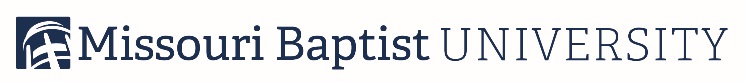 2020-20212020-20212020-2021Student ID:Student ID:Bachelor of Professional Studies in Criminal Justice – Track IIIBachelor of Professional Studies in Criminal Justice – Track IIIBachelor of Professional Studies in Criminal Justice – Track IIIStudent Name:Student Name:Student Name:Date of Initial Enrollment:Enrollment Status:Enrollment Status:Enrollment Status:Enrollment Status:Date of Initial Enrollment:(Freshman, Transfer, Re-admit)(Freshman, Transfer, Re-admit)(Freshman, Transfer, Re-admit)GENERAL EDUCATION REQUIREMENTSGENERAL EDUCATION REQUIREMENTSGENERAL EDUCATION REQUIREMENTSGENERAL EDUCATION REQUIREMENTSGENERAL EDUCATION REQUIREMENTSGENERAL EDUCATION REQUIREMENTSGENERAL EDUCATION REQUIREMENTSGENERAL EDUCATION REQUIREMENTSGENERAL EDUCATION REQUIREMENTSCommunication Skills: 3 courses, as listed below (at least 9 hours)Communication Skills: 3 courses, as listed below (at least 9 hours)Communication Skills: 3 courses, as listed below (at least 9 hours)Communication Skills: 3 courses, as listed below (at least 9 hours)Communication Skills: 3 courses, as listed below (at least 9 hours)Communication Skills: 3 courses, as listed below (at least 9 hours)Communication Skills: 3 courses, as listed below (at least 9 hours)Communication Skills: 3 courses, as listed below (at least 9 hours)Communication Skills: 3 courses, as listed below (at least 9 hours)Course NameCourse NameCourse NameCourse NameCourse NameCompleteCompleteTermMOTR #ENGL 113 - English Composition IENGL 113 - English Composition IENGL 113 - English Composition IENGL 113 - English Composition IENGL 113 - English Composition IMOTR ENGL 100ENGL 123 - English Composition IIENGL 123 - English Composition IIENGL 123 - English Composition IIENGL 123 - English Composition IIENGL 123 - English Composition IIMOTR ENGL 200COMM 103 - Speech CommunicationsCOMM 103 - Speech CommunicationsCOMM 103 - Speech CommunicationsCOMM 103 - Speech CommunicationsCOMM 103 - Speech CommunicationsMOTR COMM 110Fine Arts and Humanities: At least 3 courses (at least 9 hours) from the courses listed below, including ENGL 203 and at least 1 course from a different discipline.Fine Arts and Humanities: At least 3 courses (at least 9 hours) from the courses listed below, including ENGL 203 and at least 1 course from a different discipline.Fine Arts and Humanities: At least 3 courses (at least 9 hours) from the courses listed below, including ENGL 203 and at least 1 course from a different discipline.Fine Arts and Humanities: At least 3 courses (at least 9 hours) from the courses listed below, including ENGL 203 and at least 1 course from a different discipline.Fine Arts and Humanities: At least 3 courses (at least 9 hours) from the courses listed below, including ENGL 203 and at least 1 course from a different discipline.Fine Arts and Humanities: At least 3 courses (at least 9 hours) from the courses listed below, including ENGL 203 and at least 1 course from a different discipline.Fine Arts and Humanities: At least 3 courses (at least 9 hours) from the courses listed below, including ENGL 203 and at least 1 course from a different discipline.Fine Arts and Humanities: At least 3 courses (at least 9 hours) from the courses listed below, including ENGL 203 and at least 1 course from a different discipline.Fine Arts and Humanities: At least 3 courses (at least 9 hours) from the courses listed below, including ENGL 203 and at least 1 course from a different discipline.Course NameCourse NameCourse NameCourse NameCourse NameCompleteCompleteTermMOTR #ENGL 203 - World Literary Types  (required)ENGL 203 - World Literary Types  (required)ENGL 203 - World Literary Types  (required)ENGL 203 - World Literary Types  (required)ENGL 203 - World Literary Types  (required)MOTR LITR 200ARTS 153 - Art AppreciationARTS 153 - Art AppreciationARTS 153 - Art AppreciationARTS 153 - Art AppreciationARTS 153 - Art AppreciationMOTR ARTS 100COMM 153 - Appreciation of FilmCOMM 153 - Appreciation of FilmCOMM 153 - Appreciation of FilmCOMM 153 - Appreciation of FilmCOMM 153 - Appreciation of FilmMOTR FILM 100COMM 223 - Introduction to Mass MediaCOMM 223 - Introduction to Mass MediaCOMM 223 - Introduction to Mass MediaCOMM 223 - Introduction to Mass MediaCOMM 223 - Introduction to Mass MediaMOTR SBSC 100COMM 233 - Introduction to Cross-Cultural CommunicationCOMM 233 - Introduction to Cross-Cultural CommunicationCOMM 233 - Introduction to Cross-Cultural CommunicationCOMM 233 - Introduction to Cross-Cultural CommunicationCOMM 233 - Introduction to Cross-Cultural CommunicationMOTR SBSC 101MUHL 153 - Appreciation of MusicMUHL 153 - Appreciation of MusicMUHL 153 - Appreciation of MusicMUHL 153 - Appreciation of MusicMUHL 153 - Appreciation of MusicMOTR MUSC 100THEA 103 - Appreciation of TheatreTHEA 103 - Appreciation of TheatreTHEA 103 - Appreciation of TheatreTHEA 103 - Appreciation of TheatreTHEA 103 - Appreciation of TheatreMOTR THEA 100ACPHI 203 - Introduction to LogicCPHI 203 - Introduction to LogicCPHI 203 - Introduction to LogicCPHI 203 - Introduction to LogicCPHI 203 - Introduction to LogicMOTR PHIL 101CPHI 213 - Introduction to PhilosophyCPHI 213 - Introduction to PhilosophyCPHI 213 - Introduction to PhilosophyCPHI 213 - Introduction to PhilosophyCPHI 213 - Introduction to PhilosophyMOTR PHIL 100CPHI 433/533 - World ReligionsCPHI 433/533 - World ReligionsCPHI 433/533 - World ReligionsCPHI 433/533 - World ReligionsCPHI 433/533 - World ReligionsMOTR RELG 100ENCP 433/533 - C. S. Lewis and J. R. R. TolkienENCP 433/533 - C. S. Lewis and J. R. R. TolkienENCP 433/533 - C. S. Lewis and J. R. R. TolkienENCP 433/533 - C. S. Lewis and J. R. R. TolkienENCP 433/533 - C. S. Lewis and J. R. R. TolkienNatural Science:  2 courses in science (6 hours)Natural Science:  2 courses in science (6 hours)Natural Science:  2 courses in science (6 hours)Natural Science:  2 courses in science (6 hours)Natural Science:  2 courses in science (6 hours)Natural Science:  2 courses in science (6 hours)Natural Science:  2 courses in science (6 hours)Natural Science:  2 courses in science (6 hours)Natural Science:  2 courses in science (6 hours)Course NameCourse NameCourse NameCourse NameCourse NameCompleteCompleteTermMOTR #BIOL 133 - Survey of BiologyBIOL 133 - Survey of BiologyBIOL 133 - Survey of BiologyBIOL 133 - Survey of BiologyBIOL 133 - Survey of BiologyMOTR BIOL 100PHYS 153 - Survey of Physical SciencePHYS 153 - Survey of Physical SciencePHYS 153 - Survey of Physical SciencePHYS 153 - Survey of Physical SciencePHYS 153 - Survey of Physical ScienceMOTR PHYS 110Mathematics: One course from the following (at least 3 hours)Mathematics: One course from the following (at least 3 hours)Mathematics: One course from the following (at least 3 hours)Mathematics: One course from the following (at least 3 hours)Mathematics: One course from the following (at least 3 hours)Mathematics: One course from the following (at least 3 hours)Mathematics: One course from the following (at least 3 hours)Mathematics: One course from the following (at least 3 hours)Mathematics: One course from the following (at least 3 hours)Course NameCourse NameCourse NameCourse NameCourse NameCompleteCompleteTermMOTR #MATH 123 - Contemporary College MathematicsMATH 123 - Contemporary College MathematicsMATH 123 - Contemporary College MathematicsMATH 123 - Contemporary College MathematicsMATH 123 - Contemporary College MathematicsMOTR MATH 120MATH 133 - College AlgebraMATH 133 - College AlgebraMATH 133 - College AlgebraMATH 133 - College AlgebraMATH 133 - College AlgebraMOTR MATH 130MATH 155 - PrecalculusMATH 155 - PrecalculusMATH 155 - PrecalculusMATH 155 - PrecalculusMATH 155 - PrecalculusMOTR MATH 150Social and Behavioral Sciences: 3 courses from at least two of the following disciplines as listed below, including U.S. & MO Constitution course: (at least 9 hours)Social and Behavioral Sciences: 3 courses from at least two of the following disciplines as listed below, including U.S. & MO Constitution course: (at least 9 hours)Social and Behavioral Sciences: 3 courses from at least two of the following disciplines as listed below, including U.S. & MO Constitution course: (at least 9 hours)Social and Behavioral Sciences: 3 courses from at least two of the following disciplines as listed below, including U.S. & MO Constitution course: (at least 9 hours)Social and Behavioral Sciences: 3 courses from at least two of the following disciplines as listed below, including U.S. & MO Constitution course: (at least 9 hours)Social and Behavioral Sciences: 3 courses from at least two of the following disciplines as listed below, including U.S. & MO Constitution course: (at least 9 hours)Social and Behavioral Sciences: 3 courses from at least two of the following disciplines as listed below, including U.S. & MO Constitution course: (at least 9 hours)Social and Behavioral Sciences: 3 courses from at least two of the following disciplines as listed below, including U.S. & MO Constitution course: (at least 9 hours)Social and Behavioral Sciences: 3 courses from at least two of the following disciplines as listed below, including U.S. & MO Constitution course: (at least 9 hours)Course NameCourse NameCourse NameCourse NameCourse NameCompleteCompleteTermMOTR #POLS 103 - U.S. and Missouri Government and Constitution (required)POLS 103 - U.S. and Missouri Government and Constitution (required)POLS 103 - U.S. and Missouri Government and Constitution (required)POLS 103 - U.S. and Missouri Government and Constitution (required)POLS 103 - U.S. and Missouri Government and Constitution (required)MOTR POSC 101ECON 103 - Survey of Economics for Non-Business MajorsECON 103 - Survey of Economics for Non-Business MajorsECON 103 - Survey of Economics for Non-Business MajorsECON 103 - Survey of Economics for Non-Business MajorsECON 103 - Survey of Economics for Non-Business MajorsMOTR ECON 100ECON 113 - MacroeconomicsECON 113 - MacroeconomicsECON 113 - MacroeconomicsECON 113 - MacroeconomicsECON 113 - MacroeconomicsMOTR ECON 101ECON 123 - MicroeconomicsECON 123 - MicroeconomicsECON 123 - MicroeconomicsECON 123 - MicroeconomicsECON 123 - MicroeconomicsMOTR ECON 102EDGE 203 - Introduction to World GeographyEDGE 203 - Introduction to World GeographyEDGE 203 - Introduction to World GeographyEDGE 203 - Introduction to World GeographyEDGE 203 - Introduction to World GeographyMOTR GEOG 101HIWO 113 - World History IHIWO 113 - World History IHIWO 113 - World History IHIWO 113 - World History IHIWO 113 - World History IMOTR HIST 201HIWO 123 - World History IIHIWO 123 - World History IIHIWO 123 - World History IIHIWO 123 - World History IIHIWO 123 - World History IIMOTR HIST 202HIUS 213 - United States History IHIUS 213 - United States History IHIUS 213 - United States History IHIUS 213 - United States History IHIUS 213 - United States History IMOTR HIST 101HIUS 223 - United States History IIHIUS 223 - United States History IIHIUS 223 - United States History IIHIUS 223 - United States History IIHIUS 223 - United States History IIMOTR HIST 102POLS 123 - State And Local GovernmentPOLS 123 - State And Local GovernmentPOLS 123 - State And Local GovernmentPOLS 123 - State And Local GovernmentPOLS 123 - State And Local GovernmentPSYC 133 - General PsychologyPSYC 133 - General PsychologyPSYC 133 - General PsychologyPSYC 133 - General PsychologyPSYC 133 - General PsychologyMOTR PSYC 100PSYC 313 - Human Growth and DevelopmentPSYC 313 - Human Growth and DevelopmentPSYC 313 - Human Growth and DevelopmentPSYC 313 - Human Growth and DevelopmentPSYC 313 - Human Growth and DevelopmentMOTR PSYC 200SOCO 113 - Introduction to SociologySOCO 113 - Introduction to SociologySOCO 113 - Introduction to SociologySOCO 113 - Introduction to SociologySOCO 113 - Introduction to SociologyMOTR SOCI 101SOCO 323 - Marriage and the FamilySOCO 323 - Marriage and the FamilySOCO 323 - Marriage and the FamilySOCO 323 - Marriage and the FamilySOCO 323 - Marriage and the FamilySOCO 353 - Cultural AnthropologySOCO 353 - Cultural AnthropologySOCO 353 - Cultural AnthropologySOCO 353 - Cultural AnthropologySOCO 353 - Cultural AnthropologyMOTR ANTH 201SOCO 413 - Race and Ethnic RelationsSOCO 413 - Race and Ethnic RelationsSOCO 413 - Race and Ethnic RelationsSOCO 413 - Race and Ethnic RelationsSOCO 413 - Race and Ethnic RelationsMOTR SOCI 202SOHI 213 - Worldview and Social IssuesSOHI 213 - Worldview and Social IssuesSOHI 213 - Worldview and Social IssuesSOHI 213 - Worldview and Social IssuesSOHI 213 - Worldview and Social IssuesMOTR SOCI 201Associate of Arts Degree: Received from: Received from: Received from: Date: (Degree must meet MO_CBHE requirements for general education as established 10/87)(Degree must meet MO_CBHE requirements for general education as established 10/87)(Degree must meet MO_CBHE requirements for general education as established 10/87)(Degree must meet MO_CBHE requirements for general education as established 10/87)(Degree must meet MO_CBHE requirements for general education as established 10/87)DEGREE REQUIREMENTSDEGREE REQUIREMENTSDEGREE REQUIREMENTSDEGREE REQUIREMENTSDEGREE REQUIREMENTSHumanities: 1-2 courses, as listed below (3-6 hours)Humanities: 1-2 courses, as listed below (3-6 hours)Humanities: 1-2 courses, as listed below (3-6 hours)Humanities: 1-2 courses, as listed below (3-6 hours)Humanities: 1-2 courses, as listed below (3-6 hours)Course NameCourse NameCompleteTermGradeCSCE 143 – Survey of Christian Literature and ThoughtCSCE 143 – Survey of Christian Literature and ThoughtORORCBIB 113 – Old Testament History   ANDCBIB 113 – Old Testament History   ANDCBIB 123 – New Testament HistoryCBIB 123 – New Testament HistoryTechnology and Information Literacy: One course from the following (at least 3 hours)Technology and Information Literacy: One course from the following (at least 3 hours)Technology and Information Literacy: One course from the following (at least 3 hours)Technology and Information Literacy: One course from the following (at least 3 hours)Technology and Information Literacy: One course from the following (at least 3 hours)Course NameCourse NameCompleteTermGradeBCIS 103 - Survey of ComputingBCIS 103 - Survey of ComputingEDUC 373 - Technology and Instructional MediaEDUC 373 - Technology and Instructional MediaInterdisciplinary Studies: 1 course (3 hours)Interdisciplinary Studies: 1 course (3 hours)Interdisciplinary Studies: 1 course (3 hours)Interdisciplinary Studies: 1 course (3 hours)Interdisciplinary Studies: 1 course (3 hours)Course NameCourse NameCompleteTermGradeIDST 403 – World CitizenIDST 403 – World CitizenCRIMINAL JUSTICE – TRACK III(A)CRIMINAL JUSTICE – TRACK III(A)CRIMINAL JUSTICE – TRACK III(A)CRIMINAL JUSTICE – TRACK III(A)CRIMINAL JUSTICE – TRACK III(A)Major Requirements:For students who have attained 700 plus hours of training and graduated from a POST certified Police Academy and are certified police officers.Criminal Justice Courses: (30 hours)Major Requirements:For students who have attained 700 plus hours of training and graduated from a POST certified Police Academy and are certified police officers.Criminal Justice Courses: (30 hours)Major Requirements:For students who have attained 700 plus hours of training and graduated from a POST certified Police Academy and are certified police officers.Criminal Justice Courses: (30 hours)Major Requirements:For students who have attained 700 plus hours of training and graduated from a POST certified Police Academy and are certified police officers.Criminal Justice Courses: (30 hours)Major Requirements:For students who have attained 700 plus hours of training and graduated from a POST certified Police Academy and are certified police officers.Criminal Justice Courses: (30 hours)Course NameCourse NameCompleteTermGradeCRJS 223 – Correctional InstitutionsCRJS 223 – Correctional InstitutionsCRJS 313 CriminologyCRJS 313 CriminologyCRJS 343 – Criminal Courts, Probation, and ParoleCRJS 343 – Criminal Courts, Probation, and ParoleCRJS 423 – Criminal Law and ProcedureCRJS 423 – Criminal Law and ProcedureCRJS 433/533 – Evidence*CRJS 433/533 – Evidence*CRJS 443 – Readings in Criminal JusticeCRJS 443 – Readings in Criminal JusticeCRJS 453 – Race, Ethnicity, and CrimeCRJS 453 – Race, Ethnicity, and CrimeCRJS 463/563 – Organization and Administration*CRJS 463/563 – Organization and Administration*CRPH 423/523 – Criminal Justice Ethics and Leadership*CRPH 423/523 – Criminal Justice Ethics and Leadership*CRPO 453 – Constitutional Law ICRPO 453 – Constitutional Law IMajor Courses: (16 hours)For students who have graduated and attained 700 plus hours of training from a POST certified Police Academy and are certified as police officers, credit toward the major may be accepted as follows:Major Courses: (16 hours)For students who have graduated and attained 700 plus hours of training from a POST certified Police Academy and are certified as police officers, credit toward the major may be accepted as follows:Major Courses: (16 hours)For students who have graduated and attained 700 plus hours of training from a POST certified Police Academy and are certified as police officers, credit toward the major may be accepted as follows:Major Courses: (16 hours)For students who have graduated and attained 700 plus hours of training from a POST certified Police Academy and are certified as police officers, credit toward the major may be accepted as follows:Major Courses: (16 hours)For students who have graduated and attained 700 plus hours of training from a POST certified Police Academy and are certified as police officers, credit toward the major may be accepted as follows:Course NameCourse NameCompleteTermGradeCRJS 133 – Introduction to Criminal JusticeCRJS 133 – Introduction to Criminal JusticeCRJS 213 – Policing InstitutionsCRJS 213 – Policing InstitutionsCRJS 333 – Juvenile Delinquency and the Justice SystemCRJS 333 – Juvenile Delinquency and the Justice SystemCRJS 473 – Internship in Criminal JusticeCRJS 473 – Internship in Criminal JusticeCRPS 413 – Interpersonal ViolenceCRPS 413 – Interpersonal ViolencePhysical Training Course: (1 hour)Physical Training Course: (1 hour)Course NameCourse NameCompleteTermGradeAn additional 20-23 hours of electives, including 6 hours of upper division, are required to complete the 120 hour requirement and 42 Upper Division hour requirement. (20-23 hours)An additional 20-23 hours of electives, including 6 hours of upper division, are required to complete the 120 hour requirement and 42 Upper Division hour requirement. (20-23 hours)An additional 20-23 hours of electives, including 6 hours of upper division, are required to complete the 120 hour requirement and 42 Upper Division hour requirement. (20-23 hours)An additional 20-23 hours of electives, including 6 hours of upper division, are required to complete the 120 hour requirement and 42 Upper Division hour requirement. (20-23 hours)An additional 20-23 hours of electives, including 6 hours of upper division, are required to complete the 120 hour requirement and 42 Upper Division hour requirement. (20-23 hours)Course NameCourse NameCompleteTermGrade*See the catalog section on Senior Permission for information on earning graduate credit for this course.*See the catalog section on Senior Permission for information on earning graduate credit for this course.*See the catalog section on Senior Permission for information on earning graduate credit for this course.*See the catalog section on Senior Permission for information on earning graduate credit for this course.*See the catalog section on Senior Permission for information on earning graduate credit for this course.Documented training and/or credit for Prior Learning may also be considered to determine the award of advanced credit hours. The awards will be granted only after a student has complete 6 hours of coursework at Missouri Baptist University, 3 of which must be within Criminal Justice. Review the “Advanced Standing Process” noted in the current catalog to petition for prior learning credit. Documented training and/or credit for Prior Learning may also be considered to determine the award of advanced credit hours. The awards will be granted only after a student has complete 6 hours of coursework at Missouri Baptist University, 3 of which must be within Criminal Justice. Review the “Advanced Standing Process” noted in the current catalog to petition for prior learning credit. Documented training and/or credit for Prior Learning may also be considered to determine the award of advanced credit hours. The awards will be granted only after a student has complete 6 hours of coursework at Missouri Baptist University, 3 of which must be within Criminal Justice. Review the “Advanced Standing Process” noted in the current catalog to petition for prior learning credit. Documented training and/or credit for Prior Learning may also be considered to determine the award of advanced credit hours. The awards will be granted only after a student has complete 6 hours of coursework at Missouri Baptist University, 3 of which must be within Criminal Justice. Review the “Advanced Standing Process” noted in the current catalog to petition for prior learning credit. Documented training and/or credit for Prior Learning may also be considered to determine the award of advanced credit hours. The awards will be granted only after a student has complete 6 hours of coursework at Missouri Baptist University, 3 of which must be within Criminal Justice. Review the “Advanced Standing Process” noted in the current catalog to petition for prior learning credit. POST Certified law Enforcement Academy training less than 700 hours will be reviewed on a case-by-case basis. POST Certified law Enforcement Academy training less than 700 hours will be reviewed on a case-by-case basis. POST Certified law Enforcement Academy training less than 700 hours will be reviewed on a case-by-case basis. POST Certified law Enforcement Academy training less than 700 hours will be reviewed on a case-by-case basis. POST Certified law Enforcement Academy training less than 700 hours will be reviewed on a case-by-case basis. At least six hours of major and three hours of minor must be earned at Missouri Baptist UniversityAt least six hours of major and three hours of minor must be earned at Missouri Baptist UniversityAt least six hours of major and three hours of minor must be earned at Missouri Baptist UniversityAt least six hours of major and three hours of minor must be earned at Missouri Baptist UniversityAt least six hours of major and three hours of minor must be earned at Missouri Baptist UniversityA grade of D is not acceptable in courses taken to fulfill the requirements for a major or minor A grade of D is not acceptable in courses taken to fulfill the requirements for a major or minor A grade of D is not acceptable in courses taken to fulfill the requirements for a major or minor A grade of D is not acceptable in courses taken to fulfill the requirements for a major or minor A grade of D is not acceptable in courses taken to fulfill the requirements for a major or minor If a substitution has been made, attach a copy of the signed approval and indicate the course number and title following the catalog requirement. Please include the date of the substitution. If a substitution has been made, attach a copy of the signed approval and indicate the course number and title following the catalog requirement. Please include the date of the substitution. If a substitution has been made, attach a copy of the signed approval and indicate the course number and title following the catalog requirement. Please include the date of the substitution. If a substitution has been made, attach a copy of the signed approval and indicate the course number and title following the catalog requirement. Please include the date of the substitution. If a substitution has been made, attach a copy of the signed approval and indicate the course number and title following the catalog requirement. Please include the date of the substitution. At least 24 of the last 32 hours taken at Missouri Baptist UniversityAt least 24 of the last 32 hours taken at Missouri Baptist UniversityAt least 24 of the last 32 hours taken at Missouri Baptist UniversityAt least 24 of the last 32 hours taken at Missouri Baptist UniversityCumulative GPA of at least 2.00 on a 4.00 scale (those seeking certification must achieve a GPA of 2.75)Cumulative GPA of at least 2.00 on a 4.00 scale (those seeking certification must achieve a GPA of 2.75)Cumulative GPA of at least 2.00 on a 4.00 scale (those seeking certification must achieve a GPA of 2.75)Cumulative GPA of at least 2.00 on a 4.00 scale (those seeking certification must achieve a GPA of 2.75)At least 42 hours of Upper Division (54 for a dual degree)At least 42 hours of Upper Division (54 for a dual degree)At least 42 hours of Upper Division (54 for a dual degree)At least 42 hours of Upper Division (54 for a dual degree)At least 120 total credit hours (144 for a dual degree)At least 120 total credit hours (144 for a dual degree)At least 120 total credit hours (144 for a dual degree)At least 120 total credit hours (144 for a dual degree)Student's Signature______________________________________________________Student's Signature______________________________________________________Date __________________Date __________________Advisor's' Signature ______________________________________________________Advisor's' Signature ______________________________________________________Date __________________Date __________________Director of Records' Signature _____________________________________________Director of Records' Signature _____________________________________________Date __________________Date __________________CRIMINAL JUSTICE – TRACK III(B)CRIMINAL JUSTICE – TRACK III(B)CRIMINAL JUSTICE – TRACK III(B)CRIMINAL JUSTICE – TRACK III(B)CRIMINAL JUSTICE – TRACK III(B)Major Requirements:For students who have not attended a POST (Peace Officer Standards and Training) certified Police Academy.Criminal Justice Courses: (39 hours)Major Requirements:For students who have not attended a POST (Peace Officer Standards and Training) certified Police Academy.Criminal Justice Courses: (39 hours)Major Requirements:For students who have not attended a POST (Peace Officer Standards and Training) certified Police Academy.Criminal Justice Courses: (39 hours)Major Requirements:For students who have not attended a POST (Peace Officer Standards and Training) certified Police Academy.Criminal Justice Courses: (39 hours)Major Requirements:For students who have not attended a POST (Peace Officer Standards and Training) certified Police Academy.Criminal Justice Courses: (39 hours)Course NameCourse NameCompleteTermGradeCRJS 133 – Introduction to Criminal JusticeCRJS 133 – Introduction to Criminal JusticeCRJS 213 – Policing InstitutionsCRJS 213 – Policing InstitutionsCRJS 223 – Correctional InstitutionsCRJS 223 – Correctional InstitutionsCRJS 313 – CriminologyCRJS 313 – CriminologyCRJS 343 – Criminal Courts, Probation, and ParoleCRJS 343 – Criminal Courts, Probation, and ParoleCRJS 423 – Criminal Law and ProceduresCRJS 423 – Criminal Law and ProceduresCRJS 433/533 – Evidence*CRJS 433/533 – Evidence*CRJS 443 – Readings in Criminal JusticeCRJS 443 – Readings in Criminal JusticeCRJS 453 – Race, Ethnicity, and CrimeCRJS 453 – Race, Ethnicity, and CrimeCRJS 463/563 – Organization and Administration*CRJS 463/563 – Organization and Administration*CRJS 473 – Internship in Criminal JusticeCRJS 473 – Internship in Criminal JusticeCRPH 423 /523– Criminal Justice Ethics and Leadership*CRPH 423 /523– Criminal Justice Ethics and Leadership*CRPO 453 – Constitutional Law ICRPO 453 – Constitutional Law IElectives: An additional 30-33 hours of electives, with 9 hours of upper division credit, are required to complete the 120 hour requirement (30-33 hours)Electives: An additional 30-33 hours of electives, with 9 hours of upper division credit, are required to complete the 120 hour requirement (30-33 hours)Electives: An additional 30-33 hours of electives, with 9 hours of upper division credit, are required to complete the 120 hour requirement (30-33 hours)Electives: An additional 30-33 hours of electives, with 9 hours of upper division credit, are required to complete the 120 hour requirement (30-33 hours)Electives: An additional 30-33 hours of electives, with 9 hours of upper division credit, are required to complete the 120 hour requirement (30-33 hours)Course NameCourse NameCompleteTermGrade*See the catalog section on Senior Permission for information on earning graduate credit for this course.*See the catalog section on Senior Permission for information on earning graduate credit for this course.*See the catalog section on Senior Permission for information on earning graduate credit for this course.*See the catalog section on Senior Permission for information on earning graduate credit for this course.*See the catalog section on Senior Permission for information on earning graduate credit for this course.At least six hours of major and three hours of minor must be earned at Missouri Baptist UniversityAt least six hours of major and three hours of minor must be earned at Missouri Baptist UniversityAt least six hours of major and three hours of minor must be earned at Missouri Baptist UniversityAt least six hours of major and three hours of minor must be earned at Missouri Baptist UniversityAt least six hours of major and three hours of minor must be earned at Missouri Baptist UniversityA grade of D is not acceptable in courses taken to fulfill the requirements for a major or minor A grade of D is not acceptable in courses taken to fulfill the requirements for a major or minor A grade of D is not acceptable in courses taken to fulfill the requirements for a major or minor A grade of D is not acceptable in courses taken to fulfill the requirements for a major or minor A grade of D is not acceptable in courses taken to fulfill the requirements for a major or minor If a substitution has been made, attach a copy of the signed approval and indicate the course number and title following the catalog requirement. Please include the date of the substitution. If a substitution has been made, attach a copy of the signed approval and indicate the course number and title following the catalog requirement. Please include the date of the substitution. If a substitution has been made, attach a copy of the signed approval and indicate the course number and title following the catalog requirement. Please include the date of the substitution. If a substitution has been made, attach a copy of the signed approval and indicate the course number and title following the catalog requirement. Please include the date of the substitution. If a substitution has been made, attach a copy of the signed approval and indicate the course number and title following the catalog requirement. Please include the date of the substitution. At least 24 of the last 32 hours taken at Missouri Baptist UniversityAt least 24 of the last 32 hours taken at Missouri Baptist UniversityAt least 24 of the last 32 hours taken at Missouri Baptist UniversityAt least 24 of the last 32 hours taken at Missouri Baptist UniversityCumulative GPA of at least 2.00 on a 4.00 scale (those seeking certification must achieve a GPA of 2.75)Cumulative GPA of at least 2.00 on a 4.00 scale (those seeking certification must achieve a GPA of 2.75)Cumulative GPA of at least 2.00 on a 4.00 scale (those seeking certification must achieve a GPA of 2.75)Cumulative GPA of at least 2.00 on a 4.00 scale (those seeking certification must achieve a GPA of 2.75)At least 42 hours of Upper Division (54 for a dual degree)At least 42 hours of Upper Division (54 for a dual degree)At least 42 hours of Upper Division (54 for a dual degree)At least 42 hours of Upper Division (54 for a dual degree)At least 120 total credit hours (144 for a dual degree)At least 120 total credit hours (144 for a dual degree)At least 120 total credit hours (144 for a dual degree)At least 120 total credit hours (144 for a dual degree)Student's Signature______________________________________________________Student's Signature______________________________________________________Date __________________Date __________________Advisor's' Signature ______________________________________________________Advisor's' Signature ______________________________________________________Date __________________Date __________________Director of Records' Signature _____________________________________________Director of Records' Signature _____________________________________________Date __________________Date __________________